PD  K A M E N J A K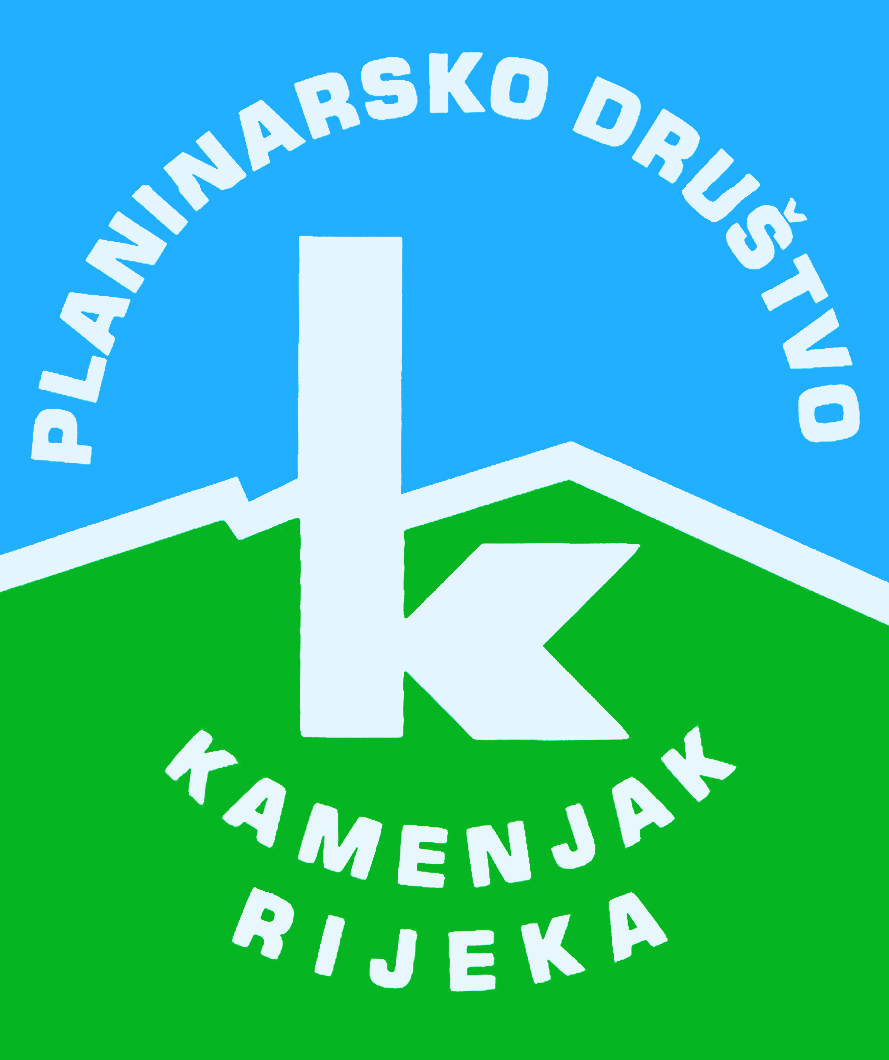 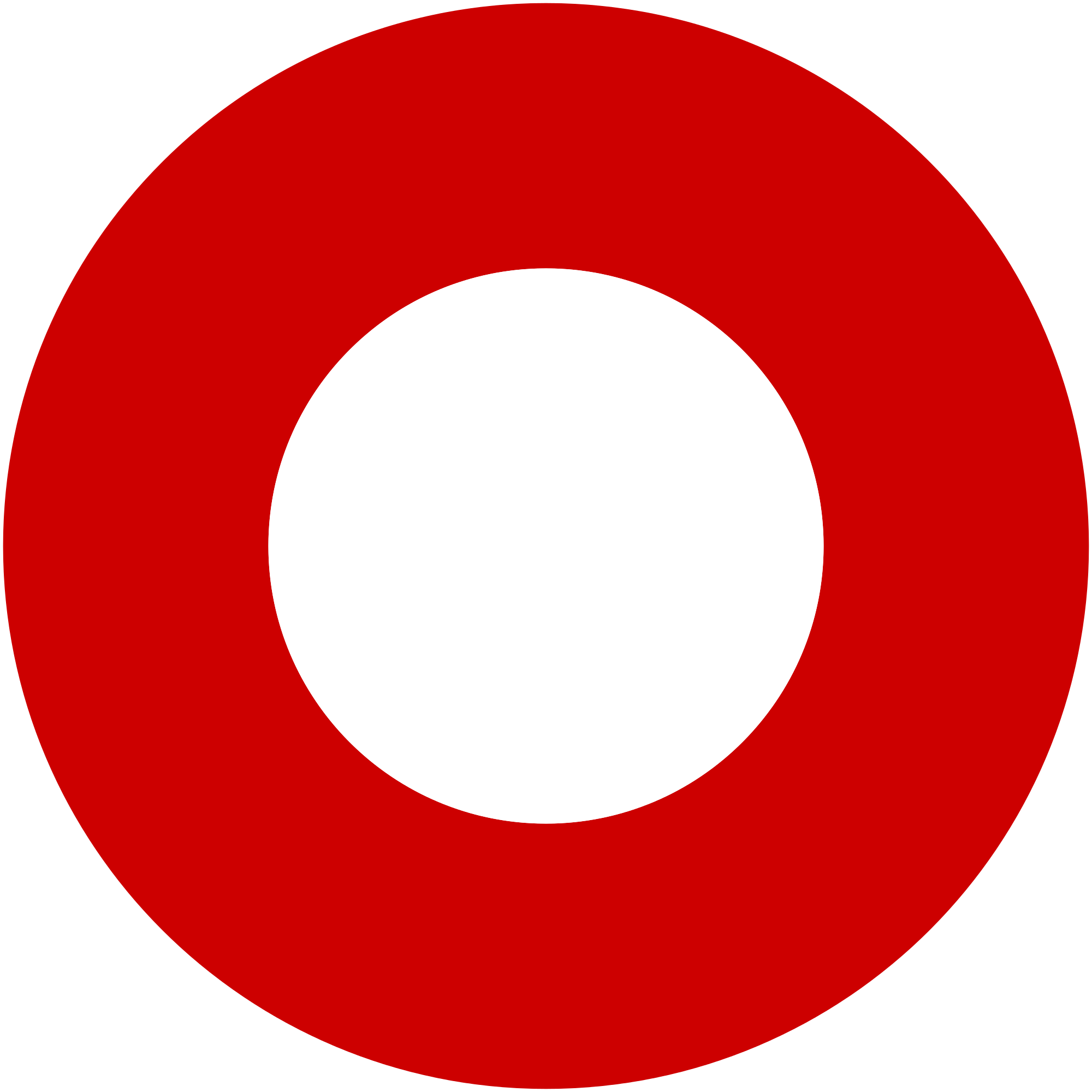 Korzo 40/I - RIJEKA tel: 051/331-212 Prijavom na izlet svaki član Društva potvrđuje da je upoznat sa zahtjevima izleta, da ispunjava zdravstvene, fizičke i tehničke uvjete za sigurno sudjelovanje na izletu, da ima uplaćenu članarinu HPS-a za tekuću godinu, te da pristupa izletu na vlastitu odgovornost. Sudionik je dužan tijekom izleta slušati upute vodiča. U slučaju loših vremenskih prilika ili drugih nepredviđenih okolnosti, vodič ima pravo promijeniti rutu ili otkazati izlet. Grmada - Tošč (SLO)Grmada - Tošč (SLO)nedjelja, 29.03.2015.nedjelja, 29.03.2015.Polazak: Jelačićev trg u 7 satiPovratak: u večernjim satimaPrijevoz: autobusCijena: 70 knOpis: 
Iz mjesta Polhov Gradec (20 km zapadno od Ljubljane) krećemo prema Polhograjskoj Grmadi stazom "Čez Ravnek". Prolazimo pokraj planinarskog doma PD Blagajana te nastavljamo preko Male Grmade na Grmadu. Tko posjeduje dnevnik Slovenske planinske poti ovdje može udariti žig. Nastavljamo dalje prema Tošču, gdje usput prolazimo pokraj kmetije Gonte, prelazimo preko Malog Tošča, dolazimo na Tošč, te se vraćamo u kmetiju na ručak. Nakon ručka, Mačkovim Grabenom vraćamo se u Polhov Gradec.

Napomena:
1. Budući se radi o izletu u Sloveniju obavezno uzeti sa sobom osobnu iskaznicu ili putovnicu, te eure.

2. Obavezno uzeti i planinarske iskaznice, one su vaša identifikacija na planinarskim izletima.Opis: 
Iz mjesta Polhov Gradec (20 km zapadno od Ljubljane) krećemo prema Polhograjskoj Grmadi stazom "Čez Ravnek". Prolazimo pokraj planinarskog doma PD Blagajana te nastavljamo preko Male Grmade na Grmadu. Tko posjeduje dnevnik Slovenske planinske poti ovdje može udariti žig. Nastavljamo dalje prema Tošču, gdje usput prolazimo pokraj kmetije Gonte, prelazimo preko Malog Tošča, dolazimo na Tošč, te se vraćamo u kmetiju na ručak. Nakon ručka, Mačkovim Grabenom vraćamo se u Polhov Gradec.

Napomena:
1. Budući se radi o izletu u Sloveniju obavezno uzeti sa sobom osobnu iskaznicu ili putovnicu, te eure.

2. Obavezno uzeti i planinarske iskaznice, one su vaša identifikacija na planinarskim izletima.Težina staze: srednje teška staza (oko 5.30 - 6 sati hoda)Težina staze: srednje teška staza (oko 5.30 - 6 sati hoda)Oprema: Osnovna planinarska oprema (+ zimska u slučaju ako bude snijega).Oprema: Osnovna planinarska oprema (+ zimska u slučaju ako bude snijega).Vodič(i): Mirta Grandić (092 266 1712), Žarko Fištrek (pomoćni vodič)Vodič(i): Mirta Grandić (092 266 1712), Žarko Fištrek (pomoćni vodič)Prijave i informacije: u tajništvu Društva do 24.03.2015.Prijave i informacije: u tajništvu Društva do 24.03.2015.